ENDOSCOPY CHECKLISTIt is the responsibility of a qualified practitioner to complete, check and sign this list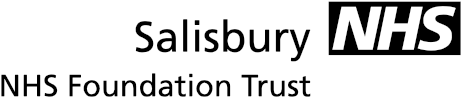 BEFORE the patient leaves the ward.Proposed Procedure:…………………………………………………………………………………………SEE OVER FOR SPECIFIC PRE-PROCEDURE INSTRUCTIONS.SPECIFIC PRE-PROCEDURE INSTRUCTIONS POST PROCEDURE  Post procedure information/care guidelines to be handed over to ward staff:Date:Ward: Consultant:Patient Label:Preferred Name:CHECK LISTWARD CHECKENDOSCOPY CHECKIs Patient Diabetic? If yes contact DiabeticTeam for instructionsYes  or NoYes  or NoDoes the patient have a pacemaker? If yesContact Cardiac Investigation unit for instructions. (Handover procedure instructions)Yes or No …………………………………… …………………………………… ……………...............................Yes  or NoIs the Patient on Anticoagulation medication or Clopidogrel?Yes Ring 2804/2161 immediately for instructionsNoYes  or NoID bands in place x2 and correctYes  or NoYes  or NoConsent Form: appropriate and correct for the patient, labelled, signed andunderstoodYes  or NoYes  or NoIntravenous cannula insituYes  or NoYes  or NoNil by mouth for 6 hours pre-procedureClear fluids up until 2 hours prior procedureYes  or NoYes  or  NoYes  or NoYes  or  NoAllergies (to includefood/latex/medications etc)Yes* or Nil Known*Specify……………………………………………………………..…………………………………..Yes*	or	Nil Known*Specify……………………………………………………………..…………………………………..For sedation/contrast purposes, anyhistory of:  (*circle if yes)Asthma or Lung ProblemsAngina or Heart ProblemsAsthma or Lung ProblemsAngina or Heart ProblemsResuscitation status(circle as appropriate)For Resus	or	Not ForResusNot for Resus status notedand communicated to teamYesIs there any known risk of CJD or vCJDfor public health purposes?Yes  or NoYes  or NoCorrect Notes and labels with:- Drug ChartIV Fluid ChartFluid Balance Chart Observation Chart or POET print outDiabetic Chart (if applicable) Tick √Tick √Theatre GownYes  or NoYes  or NoDentures – removedLoose teeth/caps/crownsYes No N/AYes No N/AYes No N/AYes No N/APrint NameExt. No.Print NameExt. No.All patients on WarfarinINRYes (Result =	) NoDate:All patients with a PACEMAKERNotify cardiac investigation unit ofProcedure & date for any relevantinstructions                   Yes  NoAll patients for ERCPINRCiprofloxacin 750mg PO at least 1 hour pre procedure or if NBM Ciprofloxacin 200mg IV stat 1 hour prior procedure.  If penicillin allergy refer to General  Surgery Antimicrobal Prophylaxis  Guidelines      IV Hydration minimum 1  Litre Normal Saline in     previous 8 hours             Yes (Result =	) NoYes   NoYes  NoAll patients forColonoscopyOral bowel preparation and low  Residue diet followedYes  NoAll patients for FlexibleSigmoidoscopyPhosphate Enema – liaise with Endoscopy team about timingYes  NoAll patients for PEGInsertionIV Co-Amoxiclav 1.2g 1 hour pre procedure.Penicillin allergy: IV Teicoplanin 400mg. PATIENT NEEDS MRSA      SCREEN WITHIN THE LAST MONTHYes  No    Result:     Date:Bleeding varices or patients having variceal bandingIV Tazocin 4.5g TDS or Co-amoxiclav 1.2g TDS. Penicillin allergy: Consider 3rd generation        cephalosporin or liaise with Microbiology. (If not started to be  commenced by   Endoscopist in Endoscopy)Yes  NoQualified Practitioner handing overPrint NameExt. No.Qualified Practitioner receiving patientPrint NameExt.No